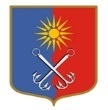 ОТРАДНЕНСКОЕ ГОРОДСКОЕ ПОСЕЛЕНИЕКИРОВСКОГО МУНИЦИПАЛЬНОГО РАЙОНА ЛЕНИНГРАДСКОЙ ОБЛАСТИСОВЕТ ДЕПУТАТОВЧЕТВЕРТОГО СОЗЫВАР Е Ш Е Н И Еот «06» декабря 2023 года № 54Об утверждении годовых нормативов обеспечения печным топливом на нужды отопления жилого помещения на 2024 год на территории МО «Город Отрадное»Руководствуясь Федеральным законом от 06.10.2003 №131-ФЗ «Об общих принципах организации местного самоуправления в РФ», в соответствии с постановлением Правительства Ленинградской области от 13.03.2018 года № 78 «Об утверждении порядков предоставления мер социальной поддержки отдельным категориям граждан и признании утратившими силу отдельных постановлений Правительства Ленинградской области», пунктом 2.13 постановления Правительства Ленинградской области от 18.07.2023 № 506 «О денежной компенсации части расходов на приобретение топлива и(или) баллонного газа и транспортных услуг по их доставке участникам специальной военной операции и членам их семей»,  совет депутатов решил:  1. Утвердить годовые нормативы обеспечения печным топливом на нужды отопления жилого помещения на 2024 год согласно приложению.2. Настоящее решение вступает в силу со дня его официального опубликования.Разослано: совет депутатов, администрация, прокуратура, СМИ, www.otradnoe-na-neve.ru, ЛОКГУ «Центр социальной защиты населения», ГУ ЛО «Государственный институт регионального законодательства».ПРИЛОЖЕНИЕк решению совета депутатов МО «Город Отрадное» четвертого созыва от «06» декабря 2023 года № 54Годовые нормативы обеспечения печным топливом на нужды отопления жилого помещения на 2024 год на территории МО «Город Отрадное»1) дрова:для одиноко проживающих граждан - 8,25 куб. м (предельный) на одного человека;для семей, состоящих из двух человек (граждан, проживающих вдвоем), - 5,25 куб. м (предельный) в расчете на одного человека;для семей, состоящих из трех и более человек (граждан, проживающих совместно с двумя и более лицами), - 4,50 куб. м (предельный) в расчете на одного человека;2) уголь:для одиноко проживающих граждан - 3,60 тонны (предельный) на одного человека;для семей, состоящих из двух человек (граждан, проживающих вдвоем), - 2,30 тонны (предельный) в расчете на одного человека;для семей, состоящих из трех и более человек (граждан, проживающих совместно с двумя и более лицами), - 2,00 тонны в расчете (предельный) на одного человека.Глава муниципального образования        М.Г. Таймасханов